Duntes iela 22, K-5, Rīga, LV-1005, tālr. 67501590, fakss 67501591, e-pasts pasts@spkc.gov.lv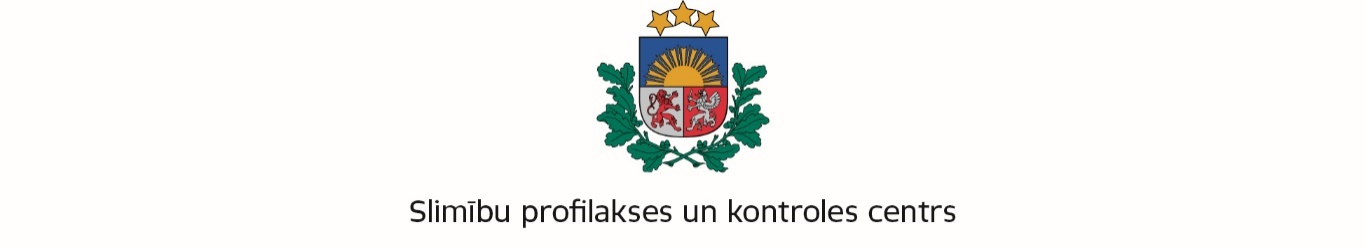 Rīgā Par vakcināciju pret ērču encefalītuSlimību profilakses un kontroles centrs (turpmāk – Centrs) informē, ka 2023. gada 6. novebrī Imunizācijas valsts padomes (turpmāk – IVP) sēdē  tika apspriests un apstiprināts ilgāks intervāls (10 gadi) balstvakcinācijai pret ērču encefalītu pēc 4. vakcīnas devas saņemšanas neatkarīgi no vakcinējamās personas vecuma. IVP rekomendācijas ir piemērotas gan “TicoVac”, gan “Encepur” vakcīnai.Lai veicinātu IVP rekomendāciju ieviešanu, Centrs sagatavoja atbilstošu vizuālo materiālu, kas tika sakņots ar IVP un ir pieejams Centra tīmekļa vietnes sadaļā “Vakcinācija” (https://www.spkc.gov.lv/lv/infografikas).Pielikumā: Infografika “Vakcinācija pret ērču encefalītu”.Direktore	Iveta GavareDatums skatāms laika zīmogā. Nr. 1-8.2/2024/300Latvijas Infektologu, hepatologu un HIV/AIDS speciālistu asociācijaLatvijas Infektologu un Hepatologu asociācijaLatvijas Ģimenes ārstu asociācija Latvijas Pediatru asociācijaLatvijas Lauku ģimenes ārstu asociācijaLatvijas Bērnu infektologu biedrībaSlimnīcām pēc pievienotā sarakstaZināšanai: Latvijas Republikas Veselības ministrijaiNacionālajam veselības dienestamImunizācijas valsts padomei